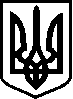 У К Р А Ї Н АВОРОНОВИЦЬКА СЕЛИЩНА РАДАВІННИЦЬКИЙ РАЙОН ВІННИЦЬКА ОБЛАСТЬ________________________________________________________________________Р І Ш Е Н Н Я №  №«20» вересня 2017р.	                                           смт. Вороновиця                      Про  розгляд  заяви  Бойко Станіслава Олександровича,  про тимчасове збереження  будівельних матеріалів  на  території загального користування       Заслухавши інформацію Ковінько О.Г. селищного голови  та розглянувши заяву Бойко Станіслава Олександровича  про тимчасове збереження  будівельних матеріалів  на  території загального користування  по вул. Б.Хмельницького, керуючись Законом України «Про благоустрій населених пунктів»,  Законами України «Про місцеве самоврядування в Україні»,  у  відповідності «Правил благоустрою смт. Вороновиця", виконавчий комітет селищної  ради В И Р І Ш И В:Надати дозвіл Бойко Станіславу Олександровичу  на  тимчасове збереження  будівельних матеріалів на  території загального користування  по вул. Б.Хмельницького  на  період  проведення  ремонтно-будівельних робіт терміном до квітня  місяця 2018 року.Після  вказаного терміну  при наявності  будівельних матеріалів на  території загального користування по вул. Б.Хмельницького,  буде  застосовуватись  адмінпокарання.СЕЛИЩНИЙ    ГОЛОВА                                                О.Г.КОВІНЬКО